Fecha: 09 de mayo de 2014Boletín de prensa Nº 1026ALCALDÍA DE PASTO FELICITA A LAS MADRES EN SU DÍA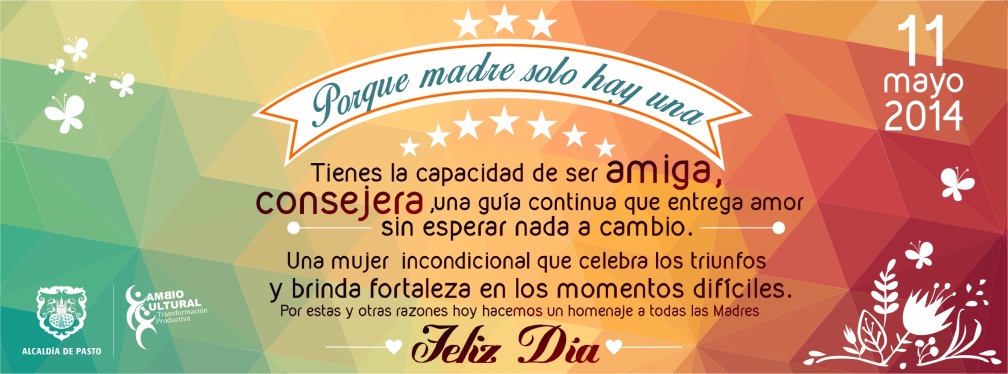 Con un mensaje caluroso y lleno de bendiciones, la Alcaldía de Pasto enaltece a todas las mujeres del municipio, quienes día a día luchan por el bienestar, los sueños y el amor de sus hijos, hogares y familias. La Administración Local liderada por el alcalde Harold Guerrero López, se une a la conmemoración de esta fecha especial enviándoles a todas las madres, un mensaje de felicitación por ser los pilares fundamentales de la sociedad construida con el sacrificio del amor.CENTROS DE VENTAS POPULARES LANZAN PROMOCIONES PARA EL DÍA DE LA MADRE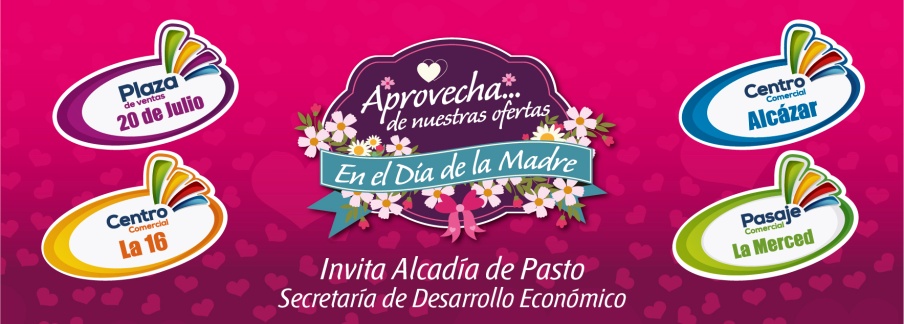 Con motivo de la celebración del Día de la Madre, la Secretaría de Desarrollo Económico y Competitividad de la Alcaldía de Pasto apoyará a los comerciantes, anteriormente vendedores informales y que hoy se encuentran ubicados en los centros de Ventas Populares, en la promoción de las ofertas que tendrán desde el 10 hasta el 31 de mayo. La profesional de la Secretaría, Adriana Játiva informó que la dependencia entregará gratuitamente en diferentes puntos de la ciudad, una revista que contiene las promociones y ofertas en ropa, accesorios, celulares y detalles para esta ocasión. “Es importante apoyar a nuestros comerciantes para fortalecer esta iniciativa que lidera la administración local, además permite que los compradores adquieran productos de calidad a bajo costo”.Los cuatro centros de ventas populares son: Pasaje Comercial La Merced, situado en la carrera 22 entre calles 18 y 19; el Centro Comercial La 16, entre las carreras 24 y 25; la Plaza de Ventas 20 de Julio, en la esquina de la Plaza del Carnaval y Centro Comercial Alcázar, al respaldo del teatro Alcázar.Contacto: Secretario Desarrollo Económico, Armando Miranda Vela. Celular: 3007807080	DESCUENTOS ESPECIALES EN CORREDOR ARTESANAL GALERASLa Oficina de Género de la Alcaldía de Pasto, las artesanas y artesanos del  Corredor Artesanal Galeras por motivo del Día de la Madre, invitan a comunidad este sábado 10 de mayo, para que se acerquen al 3er piso del Centro Comercial Bombona, y disfruten de descuentos especiales en productos de lencería, cerámica, tejido, talla en madera, mimbre, barniz, dulces típicos, tamo y fommi, así lo dio a conocer la jefe de la dependencia, Silvia Stella Meneses Camino quien afirmó que esta es la oportunidad para encontrar el regalo de mamá.Durante los dos días, se realizarán manicure y pedicure a precio de regalo. ”Son todas y todos bienvenidos a escoger el detalle para esta fecha tan especial, esperamos contar con su participación”, precisó. Contacto: Jefe Oficina de Género, Silvia Stella Meneses Camino. Celular: 3216468444ALCALDE DE PASTO PRESENTE EN FORO DE LÍDERES GUBERNAMENTALESEl Alcalde Harold Guerrero López participa junto con el mandatario de Manizales Jorge Eduardo Rojas Giraldo, del Foro de Líderes Gubernamentales: América Latina y El Caribe, que se lleva a cabo en la ciudad de México D.F, donde el tema tecnológico es el principal protagonista del encuentro. El Alcalde de Pasto fue invitado para exponer la implementación de la plataforma 360 de Microsoft en las instituciones educativas del municipio.El evento liderado por Microsoft, se centró en áreas como juventud, CityNext, PYMES e internet y se analizan experiencias e intercambio de ideas sobre las oportunidades que brinda la tecnología en toda Latinoamérica.AMPLIACIÓN DE HORARIO PARA ESTABLECIMIENTOS COMERCIALESEl alcalde (e) del Municipio de Pasto, Rodrigo Yepes Sevilla autorizó la ampliación del horario de funcionamiento de los establecimientos de comercio, como centros comerciales para el sábado 10 de mayo, hasta las 12:00 de la noche, con motivo de la celebración del Día de la Madre, por medio del Decreto 0226 del 9 de mayo de 2014,Lo anterior, en aras de reactivar la economía del municipio ya que por ser previo a la celebración hay gran afluencia de consumidores en el horario nocturno. Por tanto, se suspende la aplicación del decreto 0614 del 30 de julio de 2010, durante el día 10 de mayo de 2014, únicamente.Para más información consulte el decreto adjunto.TRÁNSITO ACOMPAÑARÁ JORNADA ‘PASTO VIVE LA NOCHE’La Secretaría de Tránsito Municipal pondrá en marcha un plan de contingencia para garantizar la seguridad de peatones y controlar el flujo vehicular en las principales vías de la ciudad con motivo del programa comercial ‘Pasto vive la noche’, evento previo que organiza Fenalco por el Día de la Madre, así lo dio a conocer el secretario de la dependencia, Guillermo Villota Gómez.Desde las 6:00 de la tarde de este sábado 10 de mayo, los agentes de tránsito facilitarán la movilidad de peatones y regularán el tráfico en las principales intersecciones del centro de Pasto. Los funcionarios estarán hasta las 12:00 de la noche, hora en la que termina la actividad comercial. En la jornada también participará personal de la Secretaría de Gobierno y Dirección de Espacio Público.Contacto: Secretario de Tránsito y Transporte, Guillermo Villota Gómez. Celular: 3175010861RECUPERAN ZONA AFECTADA POR DESBORDAMIENTO DE QUEBRADA MIJITAYO La Dirección para la Gestión del Riesgo de Desastres coordinó labores con las entidades que hacen parte del consejo municipal para la gestión del riesgo en aras de recuperar la zona afectada por el desbordamiento de la quebrada Mijitayo.Darío Andrés Gómez director de la DGRD, confirmó que tras doce horas de lluvia, se reportaron afectaciones en tres viviendas del sector de Mijitayo, cuatro en el barrio el Pilar por rebose de sumideros de conexiones intradomiciliarias, la caída de un árbol en Morasurco y el desplomes de la fachada de una vivienda en Santiago. Luego del proceso de verificación se procederá a la entrega de ayuda humanitaria contemplada para este tipo de casos.El funcionario hizo un llamado especial a la comunidad para que no baje la guardia frente a los cambios de clima, ya que si bien el IDEAM ha pronosticado la llegada del fenómeno del niño, existe la posibilidad de que se presenten aguaceros prolongados como el que se registró el jueves 08 de mayo. Así mismo, aclaró que la primera temporada de lluvias se extenderá hasta mediados de junio por lo que es importante que durante todo este tiempo se realicen en las viviendas los mantenimientos respectivos.La DGRD tiene en marcha el plan de contingencia para esta temporada lluviosa, el cual viene acompañado de un trabajo de mitigación por parte de la Alcaldía de Pasto a través del desarrollo de varias obras que han posibilitado que se eviten emergencias en distintos sectores en donde habitualmente se registraban inundaciones de gran magnitud.De otra parte el gerente de la Empresa Metropolitana de Aseo, EMAS, El-Laythy Safa Husein, recomendó a los ciudadanos sacar la basura en los horarios establecidos para evitar que las alcantarillas y sumideros se taponen. Contacto: Director para la Gestión del Riesgo de Desastres, Darío Gómez Cabrera. Celular: 3155809849CONFORMARÁN GRUPO PARA VISIBILIZAR VIOLENCIA BASADA EN GÉNEROEste lunes 12 y martes 13 de mayo, en las instalaciones de Simana, de 8:00 de la mañana a 3:00 de la tarde, el Ministerio de Protección Social en el marco del Programa ´Caracolas de Escucha y Creatividad´ a través del operador Fundación Mujer Arte y Vida, MAVI de Cali, escogerá las principales formas de violencia de género que más golpea al municipio de Pasto.La iniciativa que contará con la participación de representantes de 30 entidades, busca conformar un grupo mixto de personas vinculadas a la Administración Municipal y de la comunidad organizada, con el fin de visibilizar las principales formas de Violencia Basada en Género (VBG) y construir colectivamente una estrategia de intervención y movilización social que las contrarreste, así lo manifestó la Jefe de la Oficina de Género Silvia Stella Meneses Camino.“La intención es realizar un compromiso con cada una de las instituciones presentes y que cada representante asuma un reto hasta concluir el proyecto”, precisó la funcionaria. En esta primera jornada se trabajarán los conceptos de género, sexo, formas de violencia, así como la Ley 1257de 2008 y sus decretos reglamentarios. Contacto: Jefe Oficina de Género, Silvia Stella Meneses Camino. Celular: 3216468444MAJESTUOSO LANZAMIENTO DEL MUNDIALITO DE FÚTBOL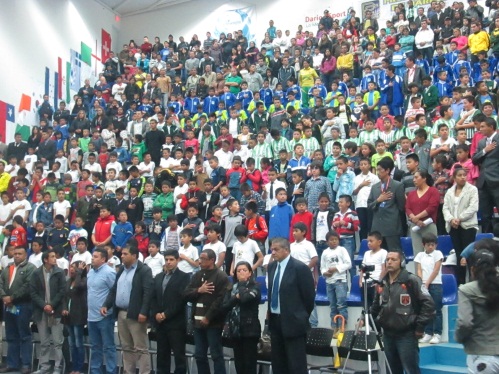 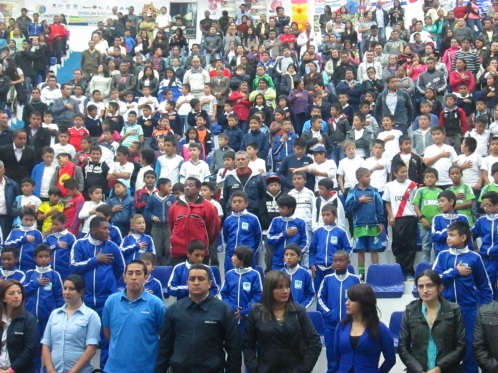 Con más de mil personas en el auditorio Agustín Agualongo se realizó el lanzamiento del primer mundialito de fútbol, evento organizado por la administración municipal, Pasto Deporte y Comfamiliar de Nariño. La ceremonia  fue emocionante, debido al entusiasmo que despertaba en niños, entrenadores y padres de familia de las escuelas participantes, la escogencia, por sorteo, de las selecciones que representarán en este evento.Después de las palabras de apertura del mundialito de fútbol “Unidos por la infancia”, se fueron seleccionando al azar los equipos que representarán, lo cual les lleno de emoción y alegría. Al final, cada Escuela  es un país que quedó ubicada en el orden de los ocho grupos que estarán en competencia en Brasil 2014. Cada selección tendrá el uniforme representativo de cada país y su misión es conocer y aprender detalles de la nación a la cual representan.Para dotar a los equipos de la implementación deportiva, se unieron en este propósito de Pasto Deporte y Comfamiliar, empresas como Electro Créditos del Cauca, Agua de la Montaña, Empopasto, Produfarma de Nariño, Sepal, Morasurco Café Puro y Emsannar.Al lanzamiento de “Unidos por la infancia” asistieron representantes de la Federación Colombiana de Fútbol, Comfamiliar y de la Administración Municipal.20 VÍCTIMAS DE ACCIDENTES DE TRÁNSITO EN LO QUE VA DE 2014En lo que va de 2014, siete mujeres y 13 hombres han perdido la vida en accidentes de tránsito en la capital de Nariño, según el reporte de la Secretaría de Tránsito. De acuerdo al informe, los casos registrados obedecen a la imprudencia, la velocidad, la intolerancia y el irrespeto a las normas y señales.El Secretario de la dependencia, Guillermo Villota Gómez, manifestó que el reporte preocupa a las autoridades locales, teniendo en cuenta que comparado con el mismo período del año anterior, en lo corrido de 2014 ha aumentado un 20% los casos.Contacto: Secretario de Tránsito y Transporte, Guillermo Villota Gómez. Celular: 3175010861NIÑOS DEL JARDÍN INFANTIL MI CARITA FELIZ VISITAN PARQUE AMBIENTAL ANTANAS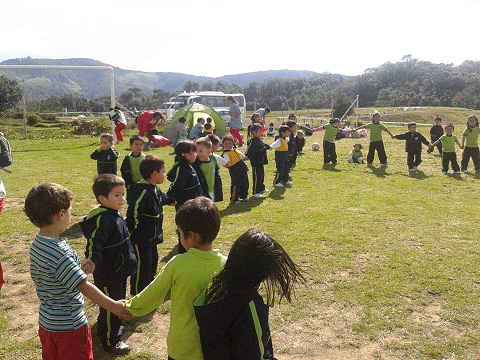 Una de las tareas pedagógicas y culturales que ofrece Emas, es conocer el parque ambiental Antanas, ubicado en el km 13 en la vía Daza – Buesaco. En esta oportunidad niños entre los 2 y 5 años recorrieron los diferentes escenarios que conforman el lugar que alberga al relleno sanitario de Pasto y donde se lleva a cabo un proceso de conservación de especies naturales.En esta oportunidad más de 100 niños del Jardín Infantil Mi Carita Feliz, en compañía del personal de Emas, evidenciaron de forma didáctica el manejo de los residuos sólidos y los proyectos que se realizan como la planta de compostaje, lombricompuesto, orquidiario, senderos ecológicos, entre otros.El-Laythy Safa Husein gerente de Emas, extiende la invitación a visitar el parque Ambiental Antanas, proyecto lúdico, pedagógico y de experimentación. Contacto: Jefe Oficina Comunicaciones EMAS, Catalina Bucheli. Celular: 3007791661 3176592189Pasto Transformación ProductivaMaría Paula Chavarriaga RoseroJefe Oficina de Comunicación SocialAlcaldía de PastoGRUPO AGRUPO APAISENTIDADBRASILINEM COMFAMILIARCROACIAEFD PASTO DEPORTE TAMASAGRAMEXICOEFD PASTO DEPORTE SAN VICENTECAMERUNEFD PASTO DEPORTE CATAMBUCO-PINZAGRUPO BGRUPO BPAISENTIDADESPAÑAEFD LEONES DE JUDÁHOLANDAEFD PASTO DEPORTE PANDIACOCHILE JAVERIANOAUSTRALIAPIBESGRUPO CGRUPO CPAISENTIDADCOLOMBIAEFD PASTO DEPORTE EL ENCANOGRECIACOMFAMILIAR SIGLO XXICOSTA DE MARFILEFD SAN VICENTEJAPONEFD PASTO DEPORTE LORENZOGRUPO DGRUPO DPAISENTIDADURUGUAYEFD PASTO DEPORTE CORR GENOY, BUESAQUILLO, LA LAGUNACOSTA RICAEFD PASTO DEPORTE TEJARINGLATERRAEFD BOTANILLAITALIAEFD CORAZON DE JESUS-FELIPE MERCHANCANOGRUPO EGRUPO EPAISENTIDADSUIZAIEM NORMAL SUPERIOR DE PASTOECUADOREFD PASTO DEPORTE CORR JONGOVITO GUALMATANFRANCIACOMFAMILIAR MIJITAYOHONDURASEFD PASTO DEPORTE COMUNA 12-CHAMBÚGRUPO FGRUPO FPAISENTIDADARGENTINAEFD PASTO DEPORTE ARANDA STA MONICABOSNIA Y HERZEGOVINACOMFAMILIAR SANTA MONICAGRUPO GGRUPO GPAISENTIDADALEMANIAAGUALONGOPORTUGALEFD PASTO DEPORTE CATAMBUCO-HUGOGHANAEFD PANORAMICOUSAEFD CORAZON DE JESUS-NOBERGRUPO HGRUPO HPAISENTIDADBELGICALEONES DE NARIÑOARGELIAEFD PASTO DEPORTE PARQUE BOLIVARRUSIAATLETICO NACIONALREPUBLICA DE COREAEFD IVAN DARIO RESTREPO